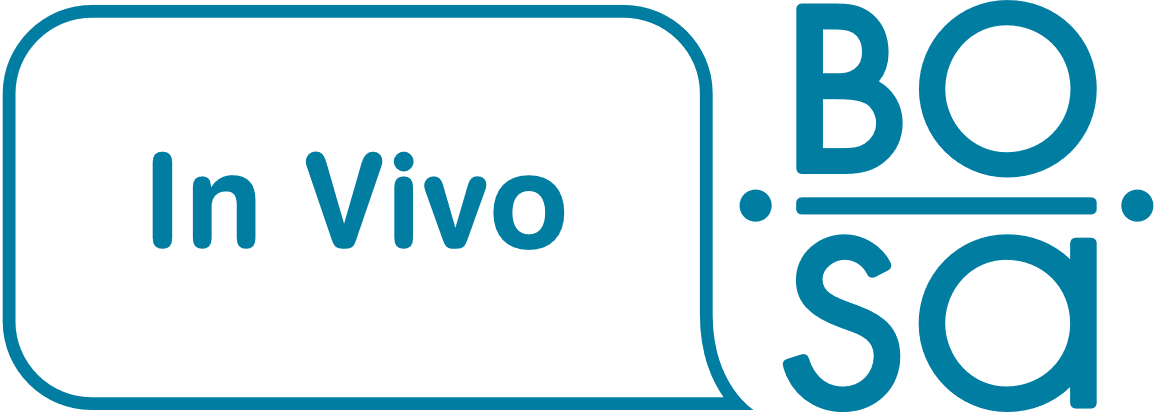 Jouw persoonsgegevensJouw ervaringenWelke zijn jouw relevante ervaringen (inzake samenwerken, leiden of begeleiden) die jou ertoe brengen dit persoonlijke ontwikkelingstraject inzake ervaringsleren te volgen ?Beschrijf ze hieronder.Jouw veranderwens Jouw deelname aan In VivoJouw formeel engagementIk heb de documenten doorgenomen en ga akkoord met het In Vivo programma voor mindful samenwerken, leiden & begeleiden: de intensiteit (1,5 x  de voorziene trajectdagen), de leerfilosofie, de aspiraties en het programma.Ik kan bovendien voldoende tijd vrijmaken voor het volgen van de gemeenschappelijke dagen teneinde deze onder de beste omstandigheden voor mij en de andere deelnemers af te werken. Informatie over het tijdschema en aantal kandidaten vind je in deel 3 van dit document.Dit deel is ter vervolledigen door de stafdirecteur P&O van de organisatie.Stafdirecteur P&O of HR-verantwoordelijkeDirecte leidinggevende van de betrokkeneContactpersoon departement P&O (indien verschillend van directeur P&O)Ondersteuning van de kandidatuurInformatie over het tijdschema en aantal kandidaten vind je in deel 3 van dit document.Data van de trajecten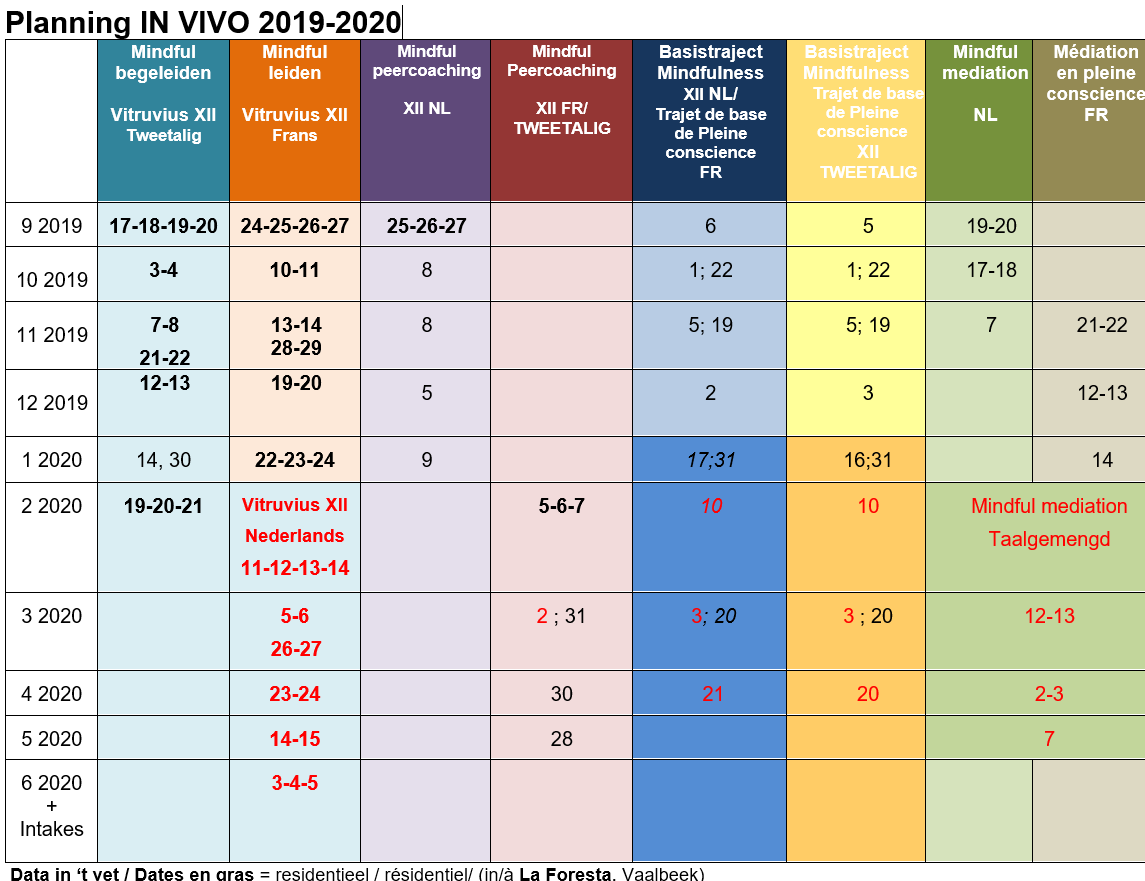 Aantal kandidaten per organisatieVoor de FOD Financiën, Justitie en Binnenlandse Zaken kan je bovenstaande cijfers verdubbelen gelet op hun grootte.Voor de andere trajecten is er geen limiet qua deelnemers.RijksregisternummerNaamVoornaamE-mailadres werk/privéTelefoon werkTelefoon privéGeboortejaar en -plaatsGeslachtOrganisatieFunctie + NiveauAdministratief statuut Mandaathouder Statutair   Contractueel  Taalrol Nederlands   Frans Nederlands   FransNiveau tweetaligheid Artikel 8   Artikel 9   Artikel 12   Ander: Artikel 8   Artikel 9   Artikel 12   Ander:Opleiding 
(hoogst behaalde diploma)Welke persoonlijke verandering wens je jezelf toe? Wij nodigen je uit na te denken van welke gewoonten of automatismen je jezelf wil bevrijden en welke kwaliteiten je nog meer tot leven wil wekken bij jezelf? Wat is jouw toegevoegde waarde van je deelname voor de menswaardige cultuurontwikkeling van jouw organisatie?Deelname aan een In Vivo-traject start altijd met een persoonlijk intakegesprek. Tijdens dat gesprek word je begeleid in je keuze. Geef hieronder alvast aan welke trajecten je het meest interesseren. Informatie over het tijdschema en aantal kandidaten vind je in deel 3 van dit document. Intake (1 halve dag) Vitruvius: (tweetalig) traject mindful begeleiden  (17 dagen) Vitruvius : (passief tweetalig) traject mindful leiden  (15 dagen)☐  Peercoaching: mindful coachen en gecoacht worden (7 dagen) Mindful mediation (5 dagen) Basistraject mindfulness (8 halve dagen) Individuele mindful begeleiding voor managers (3-5 sessies van 2 uur)Ik verkies deel te nemen aan de volgende groep Eéntalig   TweetaligNaamDatumHandtekening voor akkoordNaamVoornaamTelefoonE-mailadresNaamVoornaamTelefoonE-mailadresNaamVoornaamTelefoonE-mailadresIngevuld doorIngevuld doorIngevuld doorIngevuld door Stafdirecteur P&O Directe leidinggevende van de betrokkene Stafdirecteur P&O Directe leidinggevende van de betrokkene Stafdirecteur P&O Directe leidinggevende van de betrokkene Stafdirecteur P&O Directe leidinggevende van de betrokkeneOp welke manier zal de kandidaat de tijdens het programma verworven competenties volgens jou kunnen inzetten binnen de dienst ?Op welke manier zal de kandidaat de tijdens het programma verworven competenties volgens jou kunnen inzetten binnen de dienst ?Op welke manier zal de kandidaat de tijdens het programma verworven competenties volgens jou kunnen inzetten binnen de dienst ?Op welke manier zal de kandidaat de tijdens het programma verworven competenties volgens jou kunnen inzetten binnen de dienst ? De kandidaat krijgt dienstvrijstelling voor deze opleiding De organisatie verbindt er zich toe om de eventuele kosten qua hotellerie van de residentiële modules van het geselecteerde traject voor zijn rekening te nemen.1  De kandidaat krijgt dienstvrijstelling voor deze opleiding De organisatie verbindt er zich toe om de eventuele kosten qua hotellerie van de residentiële modules van het geselecteerde traject voor zijn rekening te nemen.1  De kandidaat krijgt dienstvrijstelling voor deze opleiding De organisatie verbindt er zich toe om de eventuele kosten qua hotellerie van de residentiële modules van het geselecteerde traject voor zijn rekening te nemen.1  De kandidaat krijgt dienstvrijstelling voor deze opleiding De organisatie verbindt er zich toe om de eventuele kosten qua hotellerie van de residentiële modules van het geselecteerde traject voor zijn rekening te nemen.1 Volledige facturatiegegevens:Volledige facturatiegegevens:Volledige facturatiegegevens:NaamNaamAdresAdresUw referentieUw referentie Het lijnmanagement van de kandidaat bevestigt hierbij dat de kandidaat alle steun zal krijgen om aan alle modules van het programma deel te nemen, indien hij/zij geselecteerd wordt. Het lijnmanagement van de kandidaat bevestigt hierbij dat de kandidaat alle steun zal krijgen om aan alle modules van het programma deel te nemen, indien hij/zij geselecteerd wordt. Het lijnmanagement van de kandidaat bevestigt hierbij dat de kandidaat alle steun zal krijgen om aan alle modules van het programma deel te nemen, indien hij/zij geselecteerd wordt. Het lijnmanagement van de kandidaat bevestigt hierbij dat de kandidaat alle steun zal krijgen om aan alle modules van het programma deel te nemen, indien hij/zij geselecteerd wordt.Directeur P&O2Directeur P&O2DatumDatumdd-mm-jjjjdd-mm-jjjjHandtekening voor akkoordHandtekening voor akkoordMindful begeleidenVitruvius XIITweetaligMindful leidenVitruvius XIIPassief tweetaligMaximaal aantal kandidaten
voorgesteld door de organisatie33Minimaal aantal deelnemers
verzekerd door In Vivo11